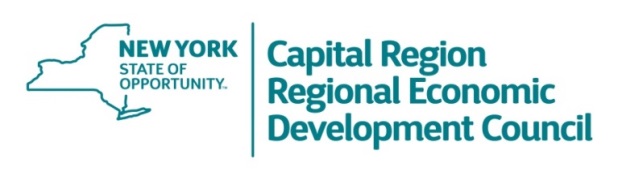 CREDC MEETING AGENDA9:00 a.m.  – 10:30 a.m.Thursday, August 20, 2020Via Zoom ConferenceIntroduction Ruth Mahoney, Co-ChairHavidán Rodríguez, Co-ChairWelcome and Opening Remarks Lieutenant Governor Kathy HochulRoberta Reardon, Commissioner, NYS Department of LaborOverview of 2020 Regional Economic Recovery Strategy Michael Yevoli, Regional Director, Empire State DevelopmentStrategy Outline and TimelinePublic Outreach and Data CollectionWorkgroups and CommitteesDocument Preparation and StatusNext StepsRegional Council Strategy Session Full CouncilOpen Discussion regarding Regional Economic Recovery StrategyNext StepsAdjourn